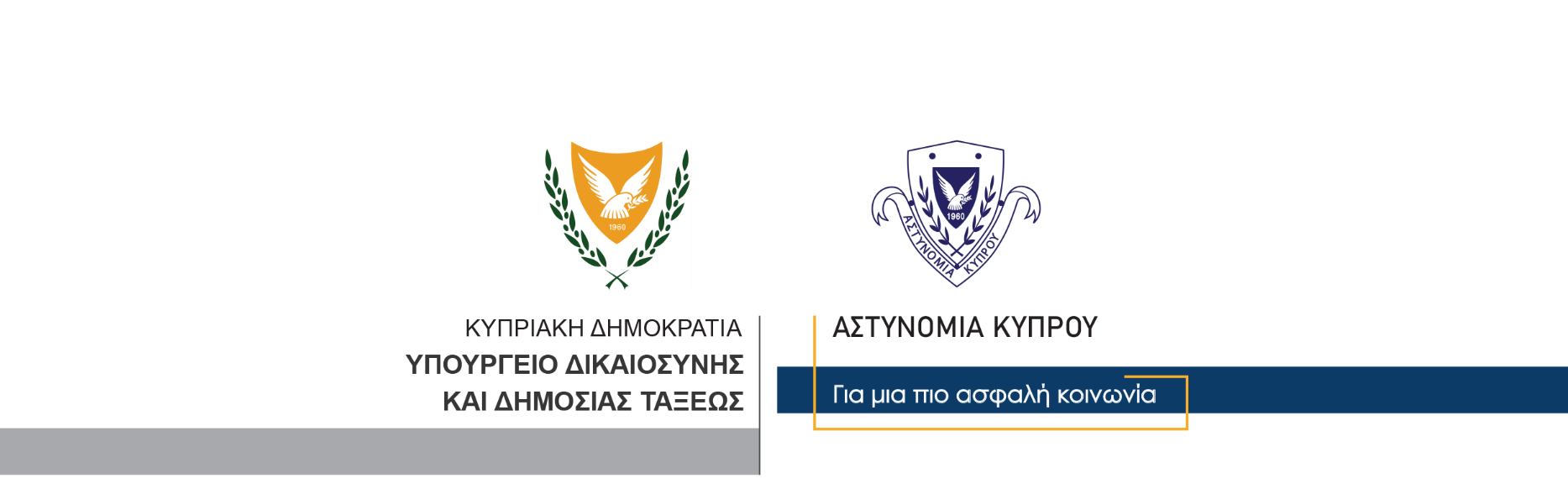 18 Μαρτίου, 2024  Δελτίο Τύπου 3Σύλληψη 6 προσώπων για κλοπές αυτοκινήτωνΣτο πλαίσιο συλλογής και αξιολόγησης στοιχείων, αναφορικά με τρείς υποθέσεις κλοπών αυτοκινήτων που διαπράχθηκαν τις τελευταίες ημέρες στη Λευκωσία, η Αστυνομία προχώρησε στη σύλληψη έξι προσώπων.Συγκεκριμένα, κατά τη διερεύνηση των εν λόγω υποθέσεων, που διαπράχθηκαν τις τελευταίες ημέρες στη Λευκωσία, η Αστυνομία προχώρησε χθες στη σύλληψη τριών προσώπων ηλικίας δεκαεπτάμισι, 19 και 31 ετών. Οι τρείς συλληφθέντες οδηγήθηκαν την ίδια ημέρα ενώπιον του Επαρχιακού Δικαστηρίου Λευκωσίας το οποίο εξέδωσε διάταγμα οκταήμερης κράτησής τους. Την ίδια ημέρα, στο πλαίσιο των εξετάσεων, προέκυψε μαρτυρία εναντίον τριών άλλων προσώπων, τα οποία συνελήφθησαν βάσει δικαστικών ενταλμάτων και τέθηκαν υπό κράτηση. Οι τρείς συλληφθέντες οδηγήθηκαν σήμερα το πρωί ενώπιον του Επαρχιακού Δικαστηρίου Λευκωσίας το οποίο εξέδωσε διάταγμα επταήμερης κράτησής τους. Τα τρία κλοπιμαία οχήματα εντοπίστηκαν.Το ΤΑΕ Λευκωσίας συνεχίζει τις εξετάσεις.  		    Κλάδος ΕπικοινωνίαςΥποδιεύθυνση Επικοινωνίας Δημοσίων Σχέσεων & Κοινωνικής Ευθύνης